Department of Developmental Services Regional Self-Direction Manager Contact information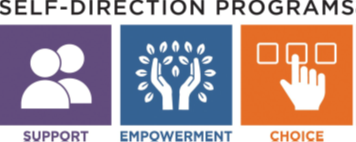 A DDS Self-Directed Support manger is available for each region to help individuals and their families learn about Agency with Choice and the Participant Directed Program.Not sure which area office serves you? Click here: DDS area office locatorCentral/West Region:	Pamela Hickey				413-726-4396				pamela.hickey@mass.govMetro Region:		Jennifer Benoit				617-485-7902				jennifer.r.benoit@mass.govNortheast Region:		Bev McGovern				978-766-0620				beverly.mcgovern@mass.govSoutheast Region:		Edward Wilson				774-289-7185				edward.b.wilson@mass.govFor more information visit our website:  https://www.mass.gov/dds-self-directed-services